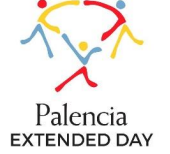 2022-2023 PARENT HANDBOOK Village Extended Day Services Physical Location: 355 Palencia Village Dr St. Augustine, FL 32095 Mailing Address: 560 Market Street St. Augustine, FL 32095 Phone: (904)655-64741 PROPRIETARY AND CONFIDENTIAL TO VILLAGE EXTENDED DAY SERVICES, INC. Updated February 2022 Table of Contents Introduction I. General Information A. About Village Extended Day Services, Inc. and Palencia Extended Day  program at Palencia Elementary  B. Palencia Extended Day Hours II. Tuition and Fees  A. Registration  B. Annual Tuition III. State of Florida Laws | Program Rules & Expectations A. Child Pick-Up Authorization  B. Health & Medication C. IEP & Behavior Plans D. Abuse E. Smoking F. Fire and Disaster Drills IV. Palencia Extended Day Policies & Procedures A. Waitlist  B. Discipline C. Approach to Difficult Behavior & Bullying D. Termination of Services E. Dress Code F. Biting Policy G. Personal Valuables & Electronic Devices H. Medical Emergency I. Snacks J. Religion K. Illness and Contagious Symptoms V. Parent Responsibilities  A. Parent Signature2 PROPRIETARY AND CONFIDENTIAL TO VILLAGE EXTENDED DAY SERVICES, INC. Updated February 2022 OUR PHILOSOPHY: We believe that we have a tremendous opportunity to impact the  lives of children by providing an informal setting for safe, fun, nurturing and enriching  after-school experience. We encourage team building, friendship skills, volunteerism, and  personal growth all while having fun after-school. Our philosophy is guided by the  following principles:  EXCEPTIONAL QUALITY: Village Extended Day Services is committed to providing the  highest quality before and after-school experiences for the children in our care. We have  over 40 years of child-care experience and provide excellence through the well-planned  and supervised daily activities that allow for learning through play and exploration. We  provide high quality professional training for our staff to ensure that our Directors and  counselors remain current with evidence-based behavioral management and curricula  implementation strategies.  PARTNERSHIP WITH PARENTS: We strive to exceed parent expectations in all  aspects, especially when it comes to communication. We recognize the importance of  family involvement in children’s learning. We keep parents informed on the structure of  the program, schedules of the day and daily activities. Our goal is for parents and staff to  truly partner together in order to achieve the highest level of success for each child.  STRONG RELATIONSHIPS: We recognize that non-cognitive skills like attentiveness,  motivation, self-confidence, and a positive attitude are equally as important as cognitive  skills in children’s future academic success and work-related skills. Healthy development  of these and other social and emotional skills is dependent on the quality and reliability of  a child’s relationships with family members and other caretakers. Village Extended Day  programs are arranged in ways to enhance social development. Our counselors not only  model appropriate social interactions but provide opportunities to promote social  functioning and directly teach appropriate ways to interact and handle problems with  friends as well as provide a mentor relationship with children. We ensure that children  know they are safe, secure, and loved regardless of their behavior on a given day. Our  counselors strive to promote friendships among children recognizing that social growth  and support will provide a strong foundation for children’s character development and  future life skills.  MISSION/VISION STATEMENT: The mission of Village Extended Day Services is to  provide your child with a safe, fun, and enriching after-school experience. Through our  unique approach, we provide energetic environments that are nurturing and filled with a  variety of structured activities that provide opportunities for learning, exercise, social  development, and FUN! Parents are assured that children are properly supervised and  provided with engaging and stimulating activities and have an appropriate balance  between homework, exercise, skill development, and social activities. 3 PROPRIETARY AND CONFIDENTIAL TO VILLAGE EXTENDED DAY SERVICES, INC. Updated February 2022 WELCOME We thank you for entrusting your child to the caring, dedicated staff of  Palencia Extended Day. We look forward to the opportunity to “team up” with you in caring  for your child. We operate our extended day programs using a similar structure to our  Summer Camps. Our afternoon session begins with an all group roundup. We then break  into manageable groups that rotate through a series of planned, supervised, fun activities.  Daily activities include homework and snack time, science experiments, cooking projects,  music and movement, sports & outdoor games/playtime, challenges, and community  service projects. Parents are ensured that children are properly supervised and provided  with an enriching afterschool experience.  INTRODUCTION This manual is intended to provide you with information about the  Palencia Extended Day program and will help us to deliver the best possible experience  for your child. Please let us know if you have any questions. We ask that you please read  the following information carefully before signing. I. General Information  A. About Village Extended Day Services, LLC. and Palencia Extended Day program  at Palencia Elementary School.  Village Extended Day Services has partnered with St. Johns County schools since 2012  to provide safe, nurturing, and stimulating before and after-school care. We provide a  variety of structured activities that provide opportunities for learning, exercise, social  development – and fun! Our programs are structured like a mini-summer camp every day.  Parents can be assured that their children are properly supervised and provided with  stimulating activities along with an appropriate balance of homework time, skill  development, and outdoor and social activities. We also provide special events such as  themed parties, seasonal celebrations, and guest speakers & entertainers. We have  delivered outstanding, child-focused services for over 40 years. We bring that expertise  to the design and execution of Palencia Extended Day. Our experience operating schools,  summer camps, and other Extended Day programs allows us to bring a unique  perspective to the daily life of your child.  It is the policy of Palencia Extended Day program, to admit students without regard to  race, culture, color, creed, national and ethnic origin, sex, religion, or disability.  B. Palencia Extended Day Hours  On all school days during the school year, Palencia Extended Day is open from 6:30 AM  until the time the bell rings each morning and from the end of the school day each  afternoon until 6:00 PM. We are open regular hours for any days your elementary school  is open. 4 PROPRIETARY AND CONFIDENTIAL TO VILLAGE EXTENDED DAY SERVICES, INC. Updated February 2022 Late pick-up should be avoided. Each day your child should be picked up from our after school program no later than 6:00 PM. If you are concerned that you will be running late  for any reason, please call our cellular phone at (904) 655-6474 to ensure staff is aware  your arrival will be delayed. If your child is picked up later than this time, a late fee may  be assessed as follows: $1 per minute for the first 10 minutes and $2 per minute after that  time. If tardiness becomes chronic, we will provide a warning and if the practice continues,  your child will be subject to disenrollment. II. Tuition and Fees  A. Registration All applicants for Palencia Extended Day will pay a non-refundable  registration fee of $75. For families with more than one child, there is a $125 maximum  registration fee. Checks should be made payable to Village Extended Day Epsilon,  LLC. B. Annual Tuition Tuition is due in advance before the first day of the school year and  then on or before the 1st of each month. If the 1st falls on a weekend or school holiday,  payment is still due no later than the 1st and must be made prior to the school closure.  For instance, if the 1st falls on a Sunday, payments will be deducted on the Friday prior.  There are 180 days of school each year, and each month has a different number of school  days. For your convenience, and to simplify the payment process, we have divided the  Extended Day fees into 10 equal payments.  For a child to be enrolled in our program, it is required (no exceptions) that your debit,  credit, or checking/savings information is setup within our automatic payment processing  through a third party known as Tuition Express. The Electronic Funds Transfer  Authorization form must be returned with your enrollment paperwork. Payments will be  withdrawn automatically on the 1st of each month (or the last business day prior to the 1st if the 1st falls on a weekend or school holiday). You may choose to pay tuition using an  alternative method prior to the date of the automatic deduction. If the EFT is declined for  any reason, payment must be made using a valid card or cash no later than the 2nd of the  month, for your child’s continued enrollment in our program.State law prohibits attendance if tuition has not been paid. Please help us remain in compliance by keeping your EFT account information current OR by making your tuition  payments before the automatic payment deduction date. A fee of $40 will be charged for  declined EFT transactions. Communicating with Administration is important, and it is  imperative that your card on file is kept in good standing to avoid penalties. A $40 charge  will be assessed for checks returned to us by the bank for insufficient funds. PROPRIETARY AND CONFIDENTIAL TO VILLAGE EXTENDED DAY SERVICES, INC. Updated February 20225 Repeated occurrences may result in a requirement that you pay by money order in the  future. Palencia Extended Day will review prices annually and reserves the right to adjust  prices for each academic year, or at other times during the year due to unforeseen  economic conditions or extraordinary expenses. We will provide at least two weeks notice  of any changes. Just as we will provide notice for changes, we ask the same of you. We  request a two-week notification of any schedule changes, such as switching from five  afternoons to three, mornings only to both mornings and afternoons, etc. The same  requirement for withdrawing a student from the program applies. Tuition refunds, if  applicable, will be pro-rated against the two-week notification. III. State of Florida Laws | Program Rules & Expectations Our extended day  program is licensed by the Florida Department of Children and Families (DCF). There is  an extensive list of rules with which we must conform, and it is important that you be  familiar with some of these as they directly impact you.  A. Child Pick-Up Authorization Florida law requires that no child leave our care with  anyone who is not named on the child’s registration form or in writing. A parent/legal  guardian may give separate written permission at any time for an individual at least 18  years of age to pick up the child. An email or text copy of your permission and signature  is acceptable. Verbal authorization is never permitted. That means there are no  circumstances under which you can call us, even in a personal emergency, and provide  verbal authorization to release your child to someone not on your designated pick-up list.  You may remove anyone from your pickup list at any time. The only exception is that you  may not remove a child’s parent without providing us with the appropriate court order.  For safety and liability reasons children may at no time be released from the care of  Palencia Extended Day to bike or walk home. As stated, an individual at least 18 years  of age must be authorized to pick-up children from Palencia Extended Day.  PROPRIETARY AND CONFIDENTIAL TO VILLAGE EXTENDED DAY SERVICES, INC. Updated February 2022B. Health & Medication We would prefer that medication be administered at home or  during school hours by the school nurse whenever possible. We only give medicine that  is a prescription and is required during extended day hours, or emergency medicine like  an Epi-pen. Medication needed less frequently should be administered at home whenever  possible. All medication must be labeled and in its original container and  placed in a  Medicine Bag with a completed medication usage form. We cannot exceed the dosage  written on the bottle or box without doctor’s written approval. Always give medicine directly  to your Director – please do not send in your child’s backpack. An authorization form is  required. We suggest that you apply sunscreen in advance before your child arrives at  school. We are not able to apply sunscreen or insect repellant while your child is in our care. C. IEP & Behavior Plans Palencia Extended Day strives to provide each of its students  with the highest quality and safest before and after school experience. Research shows that consistency is pivotal to children’s success. To aid in this, it is required that you  provide us with a copy of your students IEP, 504 Plan, or any other behavior plan that is  on file with the school so that we may implement the same strategies used during the  school day. D. Abuse By Florida law, staff is required to document and report any signs of abuse and  neglect to the Florida Abuse Hotline without Village Extended Day Services’ knowledge  or approval. Sometimes mistakes are made, but the staff will always err on the side of the  child’s safety.  E. Smoking Smoking is not permitted on the school grounds or parking lot. Palencia  Extended Day is subject to a non-compliance citation by DCF if anyone violates this  prohibition.  F. Fire and Disaster Drills DCF requires us to hold monthly Fire and/or Disaster Drills.  We try to prepare the children for the experience, so they are comfortable with the  procedure. We apologize in advance for any inconvenience this may cause as there will  be no one to open the doors at this time, because we have evacuated to the playground  for our drill. Please be patient. Our drills do not usually take a long period of time and we  will be with you as soon as possible.  IV. Palencia Extended Day Policies & Procedures A. Waitlist Palencia Extended Day enrollment opens in the spring of the school year  prior. Enrollment occurs on a first come, first serve basis. Due to the limited space  available, we have a finite number of spaces. Should a waitlist be required, families will  be admitted in the order their enrollment forms & registration fee were received. Availability is then based on capacity in your child’s grade level. Placement on the waitlist  is not a guarantee of a future space in extended day. Please be assured we make every  effort to place as many families as possible 7  B. Discipline At Palencia Extended Day, it is our policy to treat our children with love and  respect. To accomplish this goal, we employ positive reinforcement. Children are curious  and it is developmentally appropriate for them to test rules and limits. We believe that catching children when they make good choices by complimenting them and positively  reinforcing good behavior is far more effective than disciplining children when they  misbehave. We train our staff to talk to children on their own level by making eye contact  and validating children’s thoughts and feelings. At no time are negative   techniques requiring the use of physical punishment, or the withholding of food or  toileting, acceptable. C. Approach to Difficult Behavior & Bullying Aggression is unacceptable in any form,  including hitting, throwing objects, disrespect and disruptive behavior, running away from  the child’s group/counselor, use of inappropriate language or note writing, and verbal  threats of intimidation and cruelty. We work as partners with parents on behavioral issues.  However, there are rare times when dangerous aggressive behavior OR deliberate  unkind behavior can lead to suspension or dismissal from our program. Most behavior  issues will be handled on site between the counselor and the child. Severe instances will  result in an incident report and parent contact. Repeat occurrences of previously  addressed behavior or extreme behavior may result in suspension from the Extended  Day Program. Our goal for short term suspension is for parents to work at home with  children on strategies to improve and correct behavioral issues. Reoccurrences of the  issue following suspension may result in disenrollment from our program.  D. Termination of Services Village Extended Day Services reserves the right to dis enroll any child for any reason at any time, to include non-payment for services, severe  behavioral issues that may affect the safety of other children, teachers, or him/herself,  and non-compliance with this Policies and Procedures contract. The parent will be notified  by phone call and/or as part of a parent conference.  E. Dress Code Please refer to Palencia dress code. Keep in mind your child will  participate in potentially messy activities such as art, cooking, shaving cream games, or  occasional water play. While we try to use “washable” products, we know that stains do  not always wash out. Please send your child in weather appropriate clothing, or with a  jacket in their backpack as needed. We recommend writing your child’s name on all  clothing articles.  F. Biting Policy Biting is not an appropriate behavior for school aged children and if this  scenario is to occur, your child may be suspended or expelled from Palencia Extended Day program.  G. Personal Valuables & Electronic Devices We do not allow children to bring toys  from home, electronic devices, cash, valuable jewelry, etc. Palencia Extended Day will  not be responsible for the loss or damage of such items. Regular use of cellular phones,  iPads and other devices is not permitted during the hours your child will be attending  Palencia Extended Day. With permission, devices are acceptable as a tool for homework  only during designated homework times.  H. Medical Emergency In the event of emergency while your child is in attendance, you  grant Village Extended Day Services and Palencia Extended Day permission to  administer care as it sees fit for the child’s best interest.  I. Snacks Daily snack is provided. If your child has food allergies and cannot eat some or  all of the snacks we provide, for any reason, it is your responsibility as a parent or guardian  to ensure the Director is aware and to arrange a plan for your child’s snacks.  J. Religion Village Extended Day Services nor Palencia Extended Day has any affiliation with any religious orientation or organizationsK. Illness and Contagious Symptoms We know it is an inconvenience to be called out  of your work-day to come pick up your child due to an illness, and while we do sympathize,  we also believe that it is important that we work together to minimize the spread of germs.  You may be called to pick up your child if he/she develops any of the symptoms listed  below:  a. Severe coughing b. Difficult or rapid breathing c. Stiff neck (especially if the child cannot lift their head up and down)  d. Vomiting and/or Diarrhea (2 or more abnormally loose stools within 24 hours) * e.  Temperature of 100 °F or higher when in conjunction with other signs of illness* f.  Temperature of 101 °F or higher in the absence of symptoms* g. Eyes that are irritated and discharging* h. Exposed, open skin lesions i. Green discharge from the nose that lasts more than 2 days* j. Unusually dark urine and/or gray or white stool k. Yellowish skin or eyes  l. Any other unusual signs or symptoms of illness  * These items require your child to be symptom-free for 24 hours before returning unless approved by a  doctor with a doctor’s note.  * If your doctor determines that your child has a contagious disease, such as chicken pox, whooping  cough, measles, etc., please notify us immediately so that we can inform the other parents. If your child is found to have head lice or nits, they may be asked to leave extended day  and may not return until you have treated their hair and pulled the nits. Your child will be  checked by our staff, before returning to the program. If live lice or numerous nits are  found after initial treatment, we cannot accept your child to return to the prorgam. Please  check your child’s head nightly and pull any nits you see, so that they may not hatch  again.  *Note that these policies for illness and symptoms are a combination of the State of  Florida DCF requirements that we must follow and our own guidelines. PROPRIETARY AND CONFIDENTIAL TO VILLAGE EXTENDED DAY SERVICES, INC. Updated February 2022 .  V. Parent Responsibilities The following parent responsibilities outlined in the  parent handbook are critical to the success of our partnership: • REVIEW THE PARENT HANDBOOK FOR IMPORTANT INFORMATION  • KEEP CONTACT & PAYMENT INFO CURRENT • PROVIDE THE CENTER WITH MEDICAL UPDATES  • BE SURE TO PICK YOUR CHILD UP ON TIME  • HELP US MAINTAIN A HEALTHY ENVIRONMENT FOR YOUR CHILD BY KEEPING SICK CHILDREN AT HOME  Parent Signature A parent/guardian signature on the next page is required  acknowledging receipt of Palencia Extended Day Parent Handbook for enrollment to be  considered complete.Thank you for taking the time to read Palencia Extended Day Handbook. Please  sign below to verify you have read and agree to abide by the contents of this  handbook.  _________________________ _________________________ ___________  Parent/Guardian Signature 	Print Name 				Date Child(ren) name(s) (FIRST & LAST) 1. _______________________________________________________ 2. _______________________________________________________ 3.________________________________________________________ 4.________________________________________________________